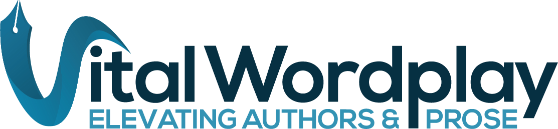 Barbra Rodriguezwww.vitalwordplay.com Editor with 23 years of experience. Skilled at ensuring succinct, vibrant copy that is on message and helps a client’s voice shine. Editing and coaching of books and other long-form content is informed by decades of writing professionally about lifestyle topics, life sciences, conservation, diversity, mindfulness, and other areas (see Contently clips). Skills & ExperienceEditing/Coaching Early book idea or manuscript coaching /developmental feedbackCopy edit self-help, how to, expository nonfiction (to inform about philosophy, etc.), and creative nonfiction: topical (about nature, history, etc.) or personal, including memoir (plus historical fiction) Line editing for voice and styleBook proposals (and critiquing)Online module updating, such as for scientists and physicians (txhealthsteps.com)Journal articlesCitation formattingWritingBook ghostwritingBook proposals (have pitched my own)Jacket blurbs	Developing imprint analysesDeveloping style guides for copy editsDeveloping book maps for early manuscriptsFeatures and conference reportsWork HistoryFreelancer 2016-presentEditing clients include: MIT and Catapult presses for lay non-fiction; W.W. Norton; self-published authors (coach/edit); magazines at UT Austin, climate science division of Berkeley Lab; conservation organizationsScience Writer/Editor 2003-2016UT Austin Lady Bird Johnson Wildflower Center (8 years), Cockrell School of Engineering (3 years), Natural Sciences College (2 years, Communications Director)Senior Communications Coordinator 2000-2002 Alvin J. Siteman Cancer Center,Washington University School of Medicine in St. Louis; Part-time freelance writer Medical Science Writer 1997-2000 Washington Univ. School of Medicine in St. LouisEducationCompleting Book Coach Training, fiction, Author Accelerator; UC, San Diego Copyediting Certificate Program, 2019 (aced all classes); UC, Santa Cruz Science Communication Program, 1996 certificate; master’s in molecular cell biology and biochemistry, Washington University in St. Louis, 1994; bachelor’s in biology, science education, University of Missouri, Columbia, 1987ActivitiesWriter’s League of Texas (WLOT) Agents & Editors Conference (2018-2022); Diversity Travel Fellowship, World Conference of Science Journalists, and Journalist Travel Grant, Ecological Soc. of America Conference, 2017; non-fiction book competition judge, National Association of Science Writers, 2016, and WLOT, 2014, 2015; Austin Creative Non-Fiction meetup group director, 2011-2013, Best of TX Feature Writing Merit Award, Texas PRA, 2010